I. План - схемы образовательной организации1. Район расположения образовательной организации, пути движения транспортных средств и детей (воспитанников)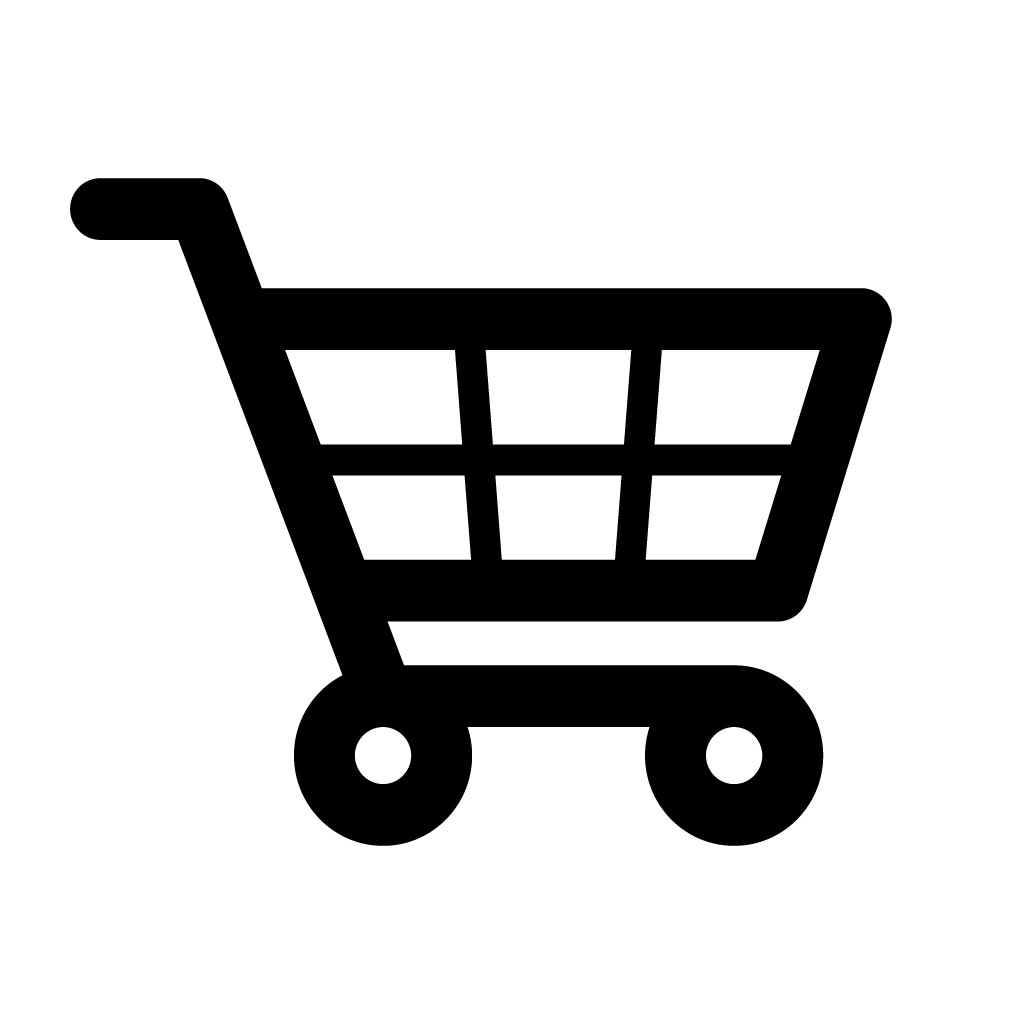 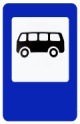 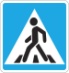 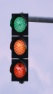 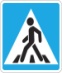                                                                         ул. Ленина		             ул. Ленина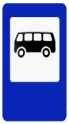 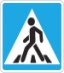 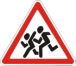 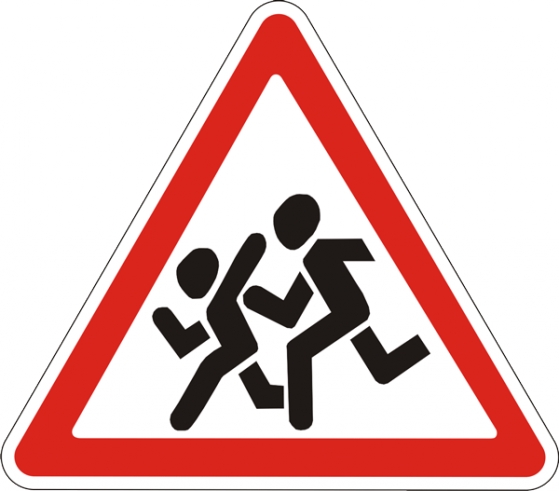 Условные обозначения: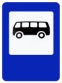              - жилая застройка                                    движение автотранспортных средств в (из) образовательн. учреждения                   - автобусная остановка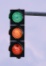                  - тротуар                                               - проезжая часть                      - Пешеходный переход                       - светофор	- знак «Осторожно дети»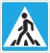 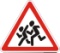            - опасные участки                        - место посадки и высадки детей из ТС                     - направление движения детей2. Маршрут дорожного движения организованных групп детей от МБДОУ «Уярский ДСКН «Планета детства» к городскому парку.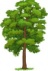                                                                         ул. Ленина		             ул. Ленина Условные обозначения:             - жилая застройка                                    движение автотранспортных средств в (из) образовательн. учреждения                   - автобусная остановка                 - тротуар                                               - проезжая часть                      - Пешеходный переход                       - светофор	- знак «Осторожно дети»           - опасные участки                        - место посадки и высадки детей из ТС                     - направление движения детей                - парк     - направление к городскому парку      3. Маршрут дорожного движения организованных групп детей от МБДОУ «Уярский ДСКН «Планета детства» к городскому дому культуры.                                                                        ул. Ленина		             ул. Ленина Условные обозначения:             - жилая застройка                                    движение автотранспортных средств в (из) образовательн. учреждения                   - автобусная остановка                 - тротуар                                               - проезжая часть                      - Пешеходный переход                       - светофор	- знак «Осторожно дети»           - опасные участки                        - место посадки и высадки детей из ТС                     - направление движения детей                - парк     - направление к городскому парку                 - движение детей к ГДК